Зимний кубок Московского Загородного КлубаMoscow Country Club,с 5-9 марта 2014 годана поле гольф клуба Elea, Пафос, Кипр.http://www.eleaestate.com/Golf/Golf.html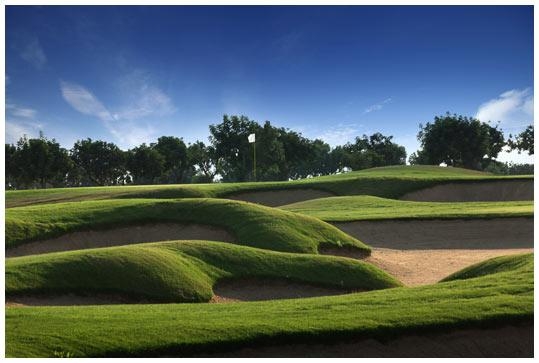 Приглашаем Вас принять участие в турнире Moscow Country Club Winter Cup 2014,  который состоиться в гольф клубе Elea, Пафос, Кипр, при поддержке капитанов МКК - Феликса Замудио и Алексея Аблекова , а также head pro Elea Golf Club - Neil Sweeney. В марте здесь начинает цвести жасмин, апельсиновые и миндальные деревья, что придает всему острову особый шарм. Воздух прогревается до +20.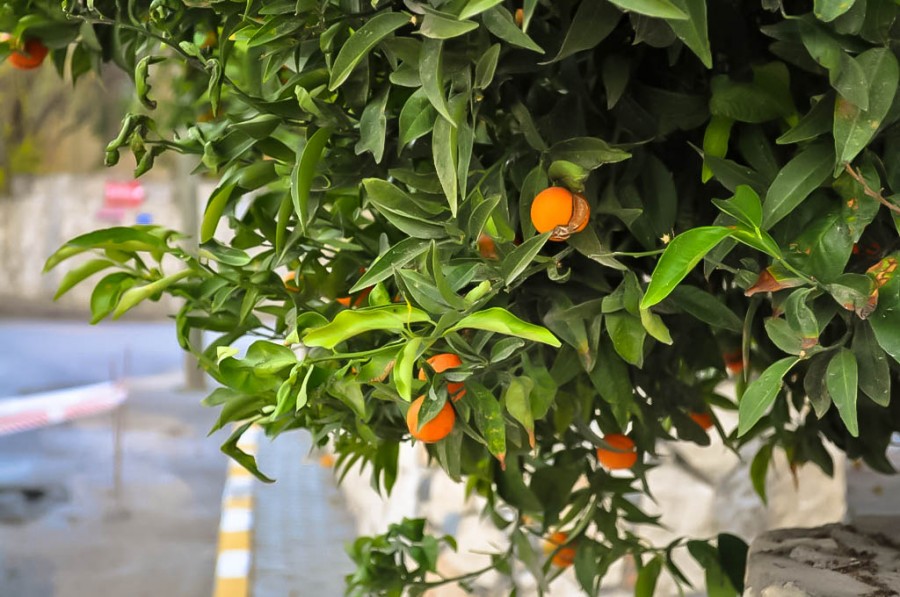 Формат соревнованияФормат  соревнования – cтэйблфорд с учетом гандикапа, по трём группам 1 группа – Мужчины (гандикапы от 0 до 15).  2 группа – Мужчины (гандикапы от 16 до 28).  3 группа – Женщины (гандикапы от 0 до 36). Также разыгрывается три лучших гросс результата.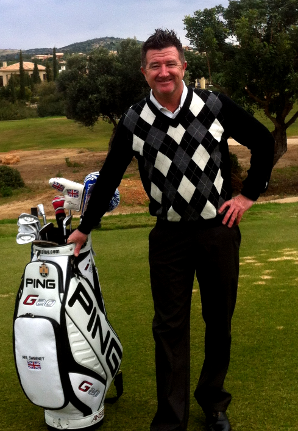 ПРОГРАММА ТУРНИРА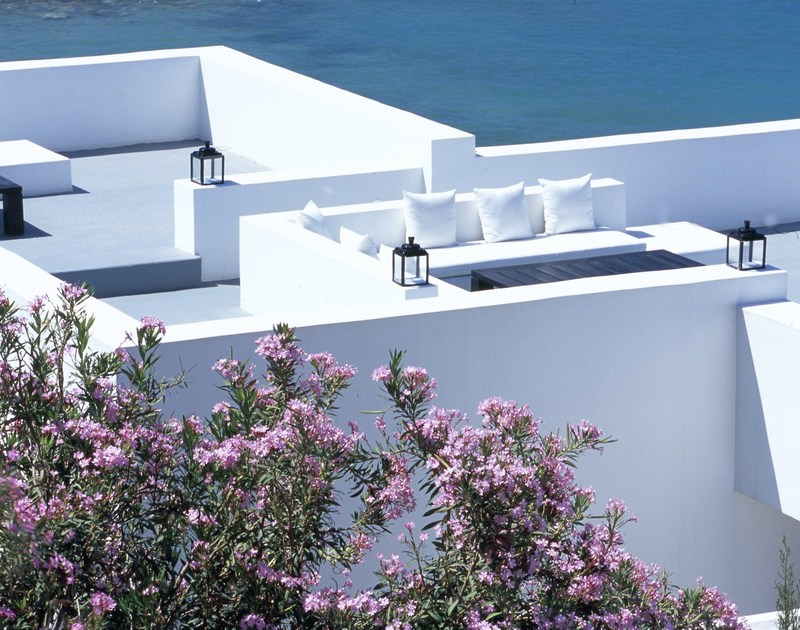 Стоимость программы:В пакет включено:Проживание в отеле Almyra 5*, Пафос http://www.almyra.com/3 грин фи на поле на поле Elea http://www.eleaestate.com/Golf/Golf.htmlDriving range  с безлимитным количеством мячей завтраки и ужины в отеле трансферы Аэропорт-Отель-Аэропорт   трансферы до полей каждый день 6, 7 и 8 марта;гала-ужин 8 марта;призовой фонд.Дополнительные услуги:АвиаперелетПомощь в оформлении документов на визу - 15 евроМедицинская страховка – 1 евро с человека/деньПрокат автомобиля Экскурсии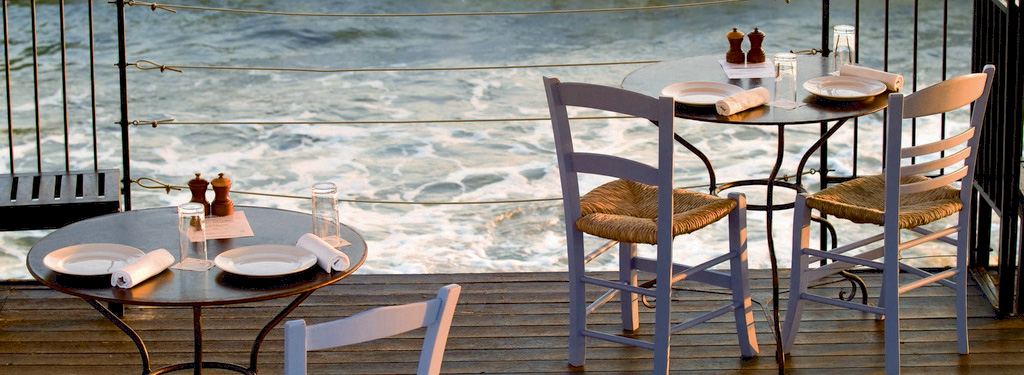 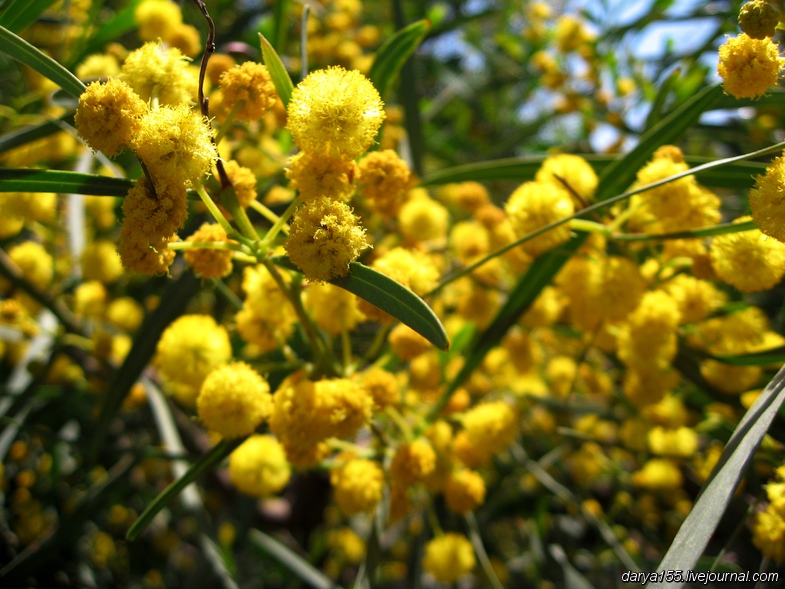 Крайний срок подачи заявки на участие – 23 января 2014 года. Крайний срок оплаты – 1 февраля 2014 г. Количество мест ограничено! Приоритет по бронированию у членов гольф-клуба   Москоу Кантри Клаб!Для участия в соревновании необходимо направить заявку  Алексею Аблекову  по адресу: alkaclub@list.ru или Татьяне Кузиной по адресу:  kuzina@renaissancetour.ruИли по телефону 8(495)9958298Солнечный Кипр будет рад Вам!
ДатаМероприятиеМероприятие5 марта 2014Заезд гостейЗаезд гостей5 марта 201418:00-19:00Официальная регистрация6 марта 20149:10-11.10Тренеровочный день на поле http://www.eleaestate.com/Golf/Golf.html6 марта 2014Вторая половина дняСвободное время7 марта 201411:10-12.10Старты игрового зачетного дня на поле Elea http://www.eleaestate.com/Golf/Golf.html7 марта 2014Вторая половина дняСвободное время8 марта 201410:50-11.50Старты игрового зачетного дня на поле http://www.eleaestate.com/Golf/Golf.html8 марта 2014Вторая половина дняНаграждение и праздничный ужин на террасе ресторана гольф клуба Ellia9 марта 2014Выезд гостейВыезд гостейТип номераДатыСтоимостьОдноместный номер Делюкс  с завтраком и ужином05 – 09марта 2014695 €Двухместный номер Делюкс с завтраком и ужином05 – 09 марта 2014585 €